Name:  ___________________________________________	Period:  ______		Date:  ____________________PROTISTA AND FUNGI STUDY GUIDEKingdom ProtistaImportant Vocabulary:1.  protozoan-  ______________________________________________________________________________________2.  phytoplankton-  __________________________________________________________________________________3.  cilia-  ___________________________________________________________________________________________4.  flagella-  ________________________________________________________________________________________5.  pseudopod-  _____________________________________________________________________________________6.  contractile vacuole-  _______________________________________________________________________________7.  pellicle-  ________________________________________________________________________________________8.  eyespot-  ________________________________________________________________________________________9.  trichocysts-  _____________________________________________________________________________________10.  gullet-  _________________________________________________________________________________________Examples:  Label the vocabulary words above on the following organisms.  Each word only applies to certain organisms.  	Amoeba sp.				Paramecium sp.				Euglena sp.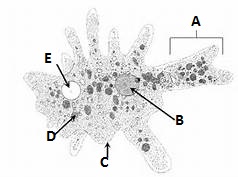 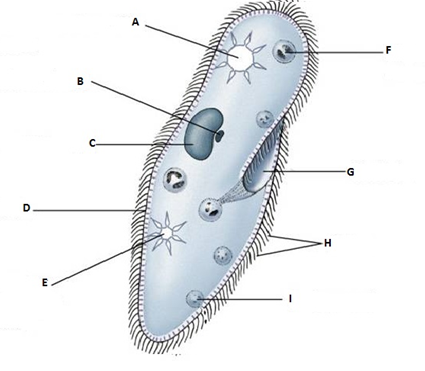 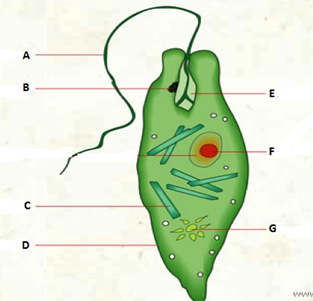 Kingdom FungiImportant Vocabulary:1.  chitin-  __________________________________________________________________________________________2.  hyphae-  ________________________________________________________________________________________3.  mycelium-  ______________________________________________________________________________________4.  septa-  __________________________________________________________________________________________5.  spores-  _________________________________________________________________________________________6.  lichen-  _________________________________________________________________________________________7.  mycorrhizae-  ____________________________________________________________________________________8.  alternation of generations-  _________________________________________________________________________Examples:1.  Basidiomycota (Club Fungi) ___________________________  reproduce by basidiospores2.  Ascomycota (Sac Fungi) ______________________________  reproduce by ascospores3.  Zygomycota (Molds) _________________________________  reproduce by zygospores4.  Deuteromycota (Imperfect) ___________________________  reproduce asexually only 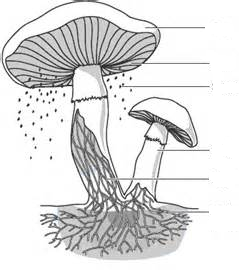 Prokaryotes or Eukaryotes?Unicellular or Multicellular?Autotroph or Heterotroph?Cell Walls?  If so, composed of?Methods of ReproductionMain Groups or PhylaSexual-Asexual-1.  2.  3.  Prokaryotes or Eukaryotes?Unicellular or Multicellular?Autotroph or Heterotroph?Cell Walls?  If so, composed of?Methods of ReproductionMain Groups or PhylaSexual-Asexual-1.  2.  3.  4. 